Supplementary MaterialSeasonal bleaching and partial mortality of Pocillopora verrucosa corals of the coast of central Vietnam.F.V. Lishchenko*, Yu.A. Burmistrova, R.A. Petrochenko, T.H. Nguen, T.A. Britayev* Correspondence: Corresponding Author: Fedor-LN@ya.ruSupplementary Figures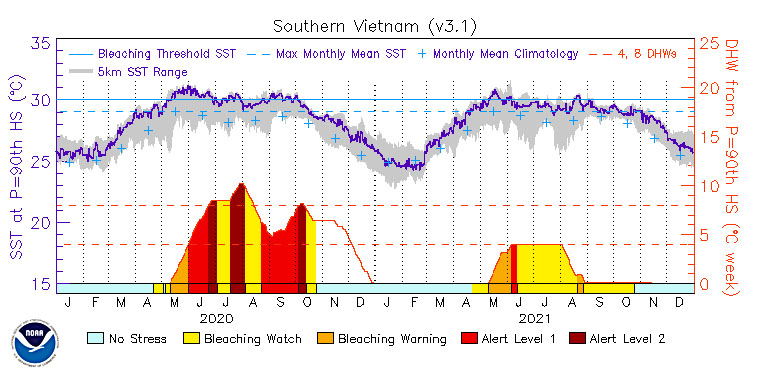 Supplementary Figure 1. Southern Vietnam, 5 km Regional Bleaching Heat Stress Maps and Gauges (Version 3.1). https://coralreefwatch.noaa.gov/product/vs/gauges/southern_vietnam.phpSupplementary TablesSupplementary Table 1. Seasonal variation of the environmental factors at the Dam Bay station. *winds, blowing from east and south-east directions (80-190°).Supplementary Table 2. Impact of environmental factors on bleaching. Significant impacts are highlighted in bold.Supplementary Table 3. Impact of environmental factors on partial mortality. Significant impacts are highlighted in bold.Water temperatureWater temperaturePrecipitationPrecipitationPrecipitationPrecipitationEastern wind speed*Eastern wind speed*Eastern wind speed*MonthMonthly average,˚CDaily minimum/maximum,˚CMonthly average,mmDaily maximum,mm/dayAccumulated precipitation,mm/monthNumber of rainy daysMonthly average,m/sDaily maximumm/sNumber of windy daysJune 202028.1626.69-29.540.071.752.021.012.0022July 202028.0226.39-29.840.455.2514.051.121.9025August 202029.2427.33-30.311.7439.2554.091.232.2125September 202030.6029.50-31.283.8848.75116.391.512.2226October 202029.3727.41-31.1810.2272.25316.8201.231.9227November 202027.0426.11-28.3019.68165.5590.5121.562.1228December 202025.3524.24-26.238.1071.5251.0141.773.2727January 202123.4722.92-24.040.2126.571.742.6229February 202124.1023.34-25.780.0000.001.642.2027March 202126.4324.99-28.270.8512.7526.571.312.1426April 202128.1526.33-29.794.1048123.051.241.8824EffectSum of squaresdfMean squareFpηp2Intercept397.2241397.2244.1990.0450.070Water temperature1122.96711122.96711.8700.0010.175Precipitation265.3071265.3072.8040.1000.048Eastern wind speed228.8461228.8462.4190.1260.041Colony density318.834479.7080.8430.5040.057PM in the previous survey712.7141712.7147.5330.0080.119Error5298.0935694.609EffectSum of squaresdfMean squareFpηp2Intercept0.00510.0050.0000.984< 0.001Water temperature74.550174.5506.1200.0160.099Precipitation18.051118.0511.4820.2290.026Eastern wind speed159.2121159.21213.0690.0010.189Colony density49.253412.3131.0110.4100.067Bleaching in the previous survey75.094175.0946.1640.0160.099Error682.1925612.182